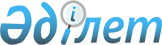 О внесении изменений в постановление акимата города Петропавловска от 5 июля 2012 года N 1307 "Об утверждении регламентов государственных услуг в сфере социальной защиты"
					
			Утративший силу
			
			
		
					Постановление акимата города Петропавловска Северо-Казахстанской области от 19 декабря 2012 года N 2670. Зарегистрировано Департаментом юстиции Северо-Казахстанской области 22 января 2013 года N 2101. Утратило силу постановлением акимата города Петропавловска Северо-Казахстанской области от 27 мая 2013 года N 980      Сноска. Утратило силу постановлением акимата города Петропавловска Северо-Казахстанской области от 27.05.2013 N 980      В соответствии с пунктом 4 статьи 9-1 Закона Республики Казахстан от 27 ноября 2000 года «Об административных процедурах», статьей 21 Закона Республики Казахстан от 24 марта 1998 года «О нормативных правовых актах» акимат города ПОСТАНОВЛЯЕТ:

      Внести в постановление акимата города Петропавловска «Об утверждении регламентов государственных услуг в сфере социальной защиты» от 5 июля 2012 года № 1307 (зарегистрировано в Реестре государственной регистрации нормативных правовых актов за № 13-1-228 от 9 августа 2012 года, опубликовано 24 августа 2012 года в газетах «Қызылжар нұры» № 34 (404), «Проспект СК» № 34 (451) следующие изменения:

      1) в регламенте государственной услуги «Назначение государственных пособий семьям, имеющих детей до 18 лет», утвержденным указанным постановлением:

      подпункт 1) пункта 1 исключить;

      пункт 4 изложить в следующей редакции:

      «4. Форма оказываемой государственной услуги: не автоматизированная.».

      2) в регламенте государственной услуги «Оформление документов на инвалидов для предоставления им услуг индивидуального помощника для инвалидов первой группы, имеющих затруднение в передвижении и специалиста жестового языка для инвалидов по слуху», утвержденным указанным постановлением:

      пункт 3 изложить в следующей редакции:

      «3. Форма оказываемой государственной услуги: не автоматизированная.».

      3) в регламенте государственной услуги «Оформление документов на инвалидов для предоставления им кресла-коляски», утвержденным указанным постановлением:

      пункт 3 изложить в следующей редакции:

      «3. Форма оказываемой государственной услуги: не автоматизированная.».

      4) в регламенте государственной услуги «Оформление документов на инвалидов для обеспечения их санаторно-курортным лечением», утвержденным указанным постановлением:

      пункт 3 изложить в следующей редакции:

      «3. Форма оказываемой государственной услуги: не автоматизированная.»;

      5) в регламенте государственной услуги «Назначение и выплата социальной помощи отдельным категориям нуждающихся граждан по решениям местных представительных органов», утвержденным указанным постановлением:

      пункт 3 изложить в следующей редакции:

      «3. Форма оказываемой государственной услуги: не автоматизированная.».



      2. Контроль за исполнением настоящего постановления возложить на руководителя аппарата акима города Есжанова Т.К. и начальника ГУ «Отдел занятости и социальных программ города Петропавловска» Мухамедьярова М.Т.



      3. Настоящее постановление вводится в действие по истечении десяти календарных дней после дня его первого официального опубликования.      Аким города Петропавловска          Б. Жумабеков
					© 2012. РГП на ПХВ «Институт законодательства и правовой информации Республики Казахстан» Министерства юстиции Республики Казахстан
				